DSAB-Liga-Team-Anmeldung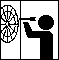 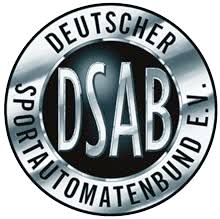 Saison / Klasse                /     	Team – Name      Liga – Name             	Kapitän      ACHTUNG: Bitte unbedingt die Teamanmeldung 	alter Team-Name      komplett und gut leserlich ausfüllen!	(falls Team-Name verändert wurde)   (letzte Klasse) Bei Mannschaften mit mehr als 7 Personen, bitte 2tes Formular verwenden!Team-Name:      Datenschutzerklärung Der Verantwortliche im Sinne der Datenschutz-Grundverordnung und anderer nationaler Datenschutzgesetze der Mitgliedsstaaten sowie sonstiger datenschutzrechtlicher Bestimmungen ist der: Deutsche Sportautomatenbund e. V., Spitalwiese 8a, 55425 Waldalgesheim, Deutschland, Tel.: 06721-33787, E-Mail: dsabev@t-online.de Mit dieser Team-Anmeldung werden folgende personenbezogenen Daten erhoben und manuell bzw. elektronisch durch Ligasekretäre und Mitarbeiter des Deutschen Sportautomatenbund e. V. verarbeitet: Name, Geburtsdatum, Anschrift, email-Adresse, Telefonnr., Staatsangehörigkeit, Geschlecht, zugehöriger Mannschaftsname und Teamkapitän, in welcher Gaststätte, zu welcher Saison und in welcher Spielklasse gespielt wird. Ebenfalls wird durch bereits vorhandene oder zukünftig mitgeteilten Daten eine Historie des jeweiligen Spielers, auch mit Sperrzeiten und evtl. Disqualifikationen sowie Informationen der DSAB-Tour und Meisterschaften bzgl. erreichter Qualifikationen angelegt. Die Datenerhebung dient zur Vereinsarbeit. Ich stimme der Speicherung und Veröffentlichung von Bild- und Datenmaterial von mir für Vereinszwecke (z.B.: Turnier- und Ligaberichte) auf der Homepage www.dart1.net sowie www.dsab-vfs.de, der DSAB e. V.- App und der Printausgabe der Sport ́n ́play zu. Datenlöschung und Speicherdauer Die personenbezogenen Daten der betroffenen Person werden gelöscht oder gesperrt, sobald der Zweck der Speicherung entfällt. Eine Speicherung kann darüber hinaus erfolgen, wenn dies durch den europäischen oder nationalen Gesetzgeber in unionsrechtlichen Verordnungen, Gesetzen oder sonstigen Vorschriften, denen der Verantwortliche unterliegt, vorgesehen wurde. Eine Sperrung oder Löschung der Daten erfolgt auch dann, wenn eine durch die genannten Normen vorgeschriebene Speicherfrist abläuft, es sei denn, dass eine Erforderlichkeit zur weiteren Speicherung der Daten für einen Vertragsabschluss oder eine Vertragserfüllung besteht. Diese Einwilligung kann ich jederzeit schriftlich an die oben genannte Adresse oder per E-Mail an dsabev@t-online.de kostenfrei widerrufen. Einwilligung eines Erziehungsberechtigten Ich bin damit einverstanden, dass die personenbezogenen Daten meines Kindes       wie in diesem Anmeldeformular und o. g. Datenschutzerklärung beschrieben verarbeitet und genutzt werden dürfen. Unterschrift des Erziehungsberechtigten____________________________________ ......................................................................................................................................................................Einwilligung eines Erziehungsberechtigten Ich bin damit einverstanden, dass die personenbezogenen Daten meines Kindes       wie in diesem Anmeldeformular und o. g. Datenschutzerklärung beschrieben verarbeitet und genutzt werden dürfen. Unterschrift des Erziehungsberechtigten____________________________________ DSAB-Nr.:      Liga-Status: Liga-Status: DSAB-Nr.:      Liga-Status: Liga-Status: Vorname / Name:      Vorname / Name:      Vorname / Name:      Vorname / Name:      Vorname / Name:      Vorname / Name:      Strasse:      Strasse:      Strasse:      Strasse:      Strasse:      Strasse:      PLZ / Ort:      PLZ / Ort:      PLZ / Ort:      PLZ / Ort:      PLZ / Ort:      PLZ / Ort:      Geb.-Datum:      	Tel.:      Geb.-Datum:      	Tel.:      Geb.-Datum:      	Tel.:      Geb.-Datum:      	Tel.:      Geb.-Datum:      	Tel.:      Geb.-Datum:      	Tel.:      1)Unterschrift Spieler/in: 1)Unterschrift Spieler/in: 1)Unterschrift Spieler/in: 1)Unterschrift Spieler/in: 1)Unterschrift Spieler/in: 1)Unterschrift Spieler/in: email:      email:      email:      email:      email:      email:      DSAB-Nr.:      DSAB-Nr.:      Liga-Status: DSAB-Nr.:      DSAB-Nr.:      Liga-Status: Vorname / Name:      Vorname / Name:      Vorname / Name:      Vorname / Name:      Vorname / Name:      Vorname / Name:      Strasse:      Strasse:      Strasse:      Strasse:      Strasse:      Strasse:      PLZ / Ort:      PLZ / Ort:      PLZ / Ort:      PLZ / Ort:      PLZ / Ort:      PLZ / Ort:      Geb.-Datum:      	Tel.:      Geb.-Datum:      	Tel.:      Geb.-Datum:      	Tel.:      Geb.-Datum:      	Tel.:      Geb.-Datum:      	Tel.:      Geb.-Datum:      	Tel.:      1)Unterschrift Spieler/in: 1)Unterschrift Spieler/in: 1)Unterschrift Spieler/in: 1)Unterschrift Spieler/in: 1)Unterschrift Spieler/in: 1)Unterschrift Spieler/in: email:      email:      email:      email:      email:      email:      DSAB-Nr.:      DSAB-Nr.:      Liga-Status: DSAB-Nr.:      DSAB-Nr.:      Liga-Status: Vorname / Name:      Vorname / Name:      Vorname / Name:      Vorname / Name:      Vorname / Name:      Vorname / Name:      Strasse:      Strasse:      Strasse:      Strasse:      Strasse:      Strasse:      PLZ / Ort:      PLZ / Ort:      PLZ / Ort:      PLZ / Ort:      PLZ / Ort:      PLZ / Ort:      Geb.-Datum:      	Tel.:      Geb.-Datum:      	Tel.:      Geb.-Datum:      	Tel.:      Geb.-Datum:      	Tel.:      Geb.-Datum:      	Tel.:      Geb.-Datum:      	Tel.:      1)Unterschrift Spieler/in: 1)Unterschrift Spieler/in: 1)Unterschrift Spieler/in: 1)Unterschrift Spieler/in: 1)Unterschrift Spieler/in: 1)Unterschrift Spieler/in: email:      email:      email:      email:      email:      email:      DSAB-Nr.:      DSAB-Nr.:      Liga-Status: 1)Mit meiner Unterschrift* bestätige ich die Meldung in diesem Team und willige ein, dass meine aufgeführten personen-bezogenen Daten gem. umseitig beschriebener Erklärung verarbeitet und genutzt werden dürfen. *bei Jugendlichen zwischen 14 und 16 Jahren ist die Anmeldung nur mit umseitig unterschriebener zusätzlicher Einwilligungserklärung eines Erziehungsberechtigten gültig.1)Mit meiner Unterschrift* bestätige ich die Meldung in diesem Team und willige ein, dass meine aufgeführten personen-bezogenen Daten gem. umseitig beschriebener Erklärung verarbeitet und genutzt werden dürfen. *bei Jugendlichen zwischen 14 und 16 Jahren ist die Anmeldung nur mit umseitig unterschriebener zusätzlicher Einwilligungserklärung eines Erziehungsberechtigten gültig.1)Mit meiner Unterschrift* bestätige ich die Meldung in diesem Team und willige ein, dass meine aufgeführten personen-bezogenen Daten gem. umseitig beschriebener Erklärung verarbeitet und genutzt werden dürfen. *bei Jugendlichen zwischen 14 und 16 Jahren ist die Anmeldung nur mit umseitig unterschriebener zusätzlicher Einwilligungserklärung eines Erziehungsberechtigten gültig.Vorname / Name:      Vorname / Name:      Vorname / Name:      1)Mit meiner Unterschrift* bestätige ich die Meldung in diesem Team und willige ein, dass meine aufgeführten personen-bezogenen Daten gem. umseitig beschriebener Erklärung verarbeitet und genutzt werden dürfen. *bei Jugendlichen zwischen 14 und 16 Jahren ist die Anmeldung nur mit umseitig unterschriebener zusätzlicher Einwilligungserklärung eines Erziehungsberechtigten gültig.1)Mit meiner Unterschrift* bestätige ich die Meldung in diesem Team und willige ein, dass meine aufgeführten personen-bezogenen Daten gem. umseitig beschriebener Erklärung verarbeitet und genutzt werden dürfen. *bei Jugendlichen zwischen 14 und 16 Jahren ist die Anmeldung nur mit umseitig unterschriebener zusätzlicher Einwilligungserklärung eines Erziehungsberechtigten gültig.1)Mit meiner Unterschrift* bestätige ich die Meldung in diesem Team und willige ein, dass meine aufgeführten personen-bezogenen Daten gem. umseitig beschriebener Erklärung verarbeitet und genutzt werden dürfen. *bei Jugendlichen zwischen 14 und 16 Jahren ist die Anmeldung nur mit umseitig unterschriebener zusätzlicher Einwilligungserklärung eines Erziehungsberechtigten gültig.Strasse:      Strasse:      Strasse:      1)Mit meiner Unterschrift* bestätige ich die Meldung in diesem Team und willige ein, dass meine aufgeführten personen-bezogenen Daten gem. umseitig beschriebener Erklärung verarbeitet und genutzt werden dürfen. *bei Jugendlichen zwischen 14 und 16 Jahren ist die Anmeldung nur mit umseitig unterschriebener zusätzlicher Einwilligungserklärung eines Erziehungsberechtigten gültig.1)Mit meiner Unterschrift* bestätige ich die Meldung in diesem Team und willige ein, dass meine aufgeführten personen-bezogenen Daten gem. umseitig beschriebener Erklärung verarbeitet und genutzt werden dürfen. *bei Jugendlichen zwischen 14 und 16 Jahren ist die Anmeldung nur mit umseitig unterschriebener zusätzlicher Einwilligungserklärung eines Erziehungsberechtigten gültig.1)Mit meiner Unterschrift* bestätige ich die Meldung in diesem Team und willige ein, dass meine aufgeführten personen-bezogenen Daten gem. umseitig beschriebener Erklärung verarbeitet und genutzt werden dürfen. *bei Jugendlichen zwischen 14 und 16 Jahren ist die Anmeldung nur mit umseitig unterschriebener zusätzlicher Einwilligungserklärung eines Erziehungsberechtigten gültig.PLZ / Ort:      PLZ / Ort:      PLZ / Ort:      1)Mit meiner Unterschrift* bestätige ich die Meldung in diesem Team und willige ein, dass meine aufgeführten personen-bezogenen Daten gem. umseitig beschriebener Erklärung verarbeitet und genutzt werden dürfen. *bei Jugendlichen zwischen 14 und 16 Jahren ist die Anmeldung nur mit umseitig unterschriebener zusätzlicher Einwilligungserklärung eines Erziehungsberechtigten gültig.1)Mit meiner Unterschrift* bestätige ich die Meldung in diesem Team und willige ein, dass meine aufgeführten personen-bezogenen Daten gem. umseitig beschriebener Erklärung verarbeitet und genutzt werden dürfen. *bei Jugendlichen zwischen 14 und 16 Jahren ist die Anmeldung nur mit umseitig unterschriebener zusätzlicher Einwilligungserklärung eines Erziehungsberechtigten gültig.1)Mit meiner Unterschrift* bestätige ich die Meldung in diesem Team und willige ein, dass meine aufgeführten personen-bezogenen Daten gem. umseitig beschriebener Erklärung verarbeitet und genutzt werden dürfen. *bei Jugendlichen zwischen 14 und 16 Jahren ist die Anmeldung nur mit umseitig unterschriebener zusätzlicher Einwilligungserklärung eines Erziehungsberechtigten gültig.Geb.-Datum:      	Tel.:      Geb.-Datum:      	Tel.:      Geb.-Datum:      	Tel.:      1)Mit meiner Unterschrift* bestätige ich die Meldung in diesem Team und willige ein, dass meine aufgeführten personen-bezogenen Daten gem. umseitig beschriebener Erklärung verarbeitet und genutzt werden dürfen. *bei Jugendlichen zwischen 14 und 16 Jahren ist die Anmeldung nur mit umseitig unterschriebener zusätzlicher Einwilligungserklärung eines Erziehungsberechtigten gültig.1)Mit meiner Unterschrift* bestätige ich die Meldung in diesem Team und willige ein, dass meine aufgeführten personen-bezogenen Daten gem. umseitig beschriebener Erklärung verarbeitet und genutzt werden dürfen. *bei Jugendlichen zwischen 14 und 16 Jahren ist die Anmeldung nur mit umseitig unterschriebener zusätzlicher Einwilligungserklärung eines Erziehungsberechtigten gültig.1)Mit meiner Unterschrift* bestätige ich die Meldung in diesem Team und willige ein, dass meine aufgeführten personen-bezogenen Daten gem. umseitig beschriebener Erklärung verarbeitet und genutzt werden dürfen. *bei Jugendlichen zwischen 14 und 16 Jahren ist die Anmeldung nur mit umseitig unterschriebener zusätzlicher Einwilligungserklärung eines Erziehungsberechtigten gültig.1)Unterschrift Spieler/in: 1)Unterschrift Spieler/in: 1)Unterschrift Spieler/in: 1)Mit meiner Unterschrift* bestätige ich die Meldung in diesem Team und willige ein, dass meine aufgeführten personen-bezogenen Daten gem. umseitig beschriebener Erklärung verarbeitet und genutzt werden dürfen. *bei Jugendlichen zwischen 14 und 16 Jahren ist die Anmeldung nur mit umseitig unterschriebener zusätzlicher Einwilligungserklärung eines Erziehungsberechtigten gültig.1)Mit meiner Unterschrift* bestätige ich die Meldung in diesem Team und willige ein, dass meine aufgeführten personen-bezogenen Daten gem. umseitig beschriebener Erklärung verarbeitet und genutzt werden dürfen. *bei Jugendlichen zwischen 14 und 16 Jahren ist die Anmeldung nur mit umseitig unterschriebener zusätzlicher Einwilligungserklärung eines Erziehungsberechtigten gültig.1)Mit meiner Unterschrift* bestätige ich die Meldung in diesem Team und willige ein, dass meine aufgeführten personen-bezogenen Daten gem. umseitig beschriebener Erklärung verarbeitet und genutzt werden dürfen. *bei Jugendlichen zwischen 14 und 16 Jahren ist die Anmeldung nur mit umseitig unterschriebener zusätzlicher Einwilligungserklärung eines Erziehungsberechtigten gültig.email:      email:      email:      1)Mit meiner Unterschrift* bestätige ich die Meldung in diesem Team und willige ein, dass meine aufgeführten personen-bezogenen Daten gem. umseitig beschriebener Erklärung verarbeitet und genutzt werden dürfen. *bei Jugendlichen zwischen 14 und 16 Jahren ist die Anmeldung nur mit umseitig unterschriebener zusätzlicher Einwilligungserklärung eines Erziehungsberechtigten gültig.1)Mit meiner Unterschrift* bestätige ich die Meldung in diesem Team und willige ein, dass meine aufgeführten personen-bezogenen Daten gem. umseitig beschriebener Erklärung verarbeitet und genutzt werden dürfen. *bei Jugendlichen zwischen 14 und 16 Jahren ist die Anmeldung nur mit umseitig unterschriebener zusätzlicher Einwilligungserklärung eines Erziehungsberechtigten gültig.1)Mit meiner Unterschrift* bestätige ich die Meldung in diesem Team und willige ein, dass meine aufgeführten personen-bezogenen Daten gem. umseitig beschriebener Erklärung verarbeitet und genutzt werden dürfen. *bei Jugendlichen zwischen 14 und 16 Jahren ist die Anmeldung nur mit umseitig unterschriebener zusätzlicher Einwilligungserklärung eines Erziehungsberechtigten gültig.Liga – GaststätteGaststätte-Name:      Liga – GaststätteGaststätte-Name:      Liga – GaststätteGaststätte-Name:      1)Datum/ Unterschrift Mannschaftskapitän:1)Datum/ Unterschrift Mannschaftskapitän:1)Datum/ Unterschrift Mannschaftskapitän:Betreibername:      Betreibername:      Betreibername:      wichtige Zusatzinformationen für den Ligasekretärwichtige Zusatzinformationen für den Ligasekretärwichtige Zusatzinformationen für den LigasekretärStrasse:      Strasse:      Strasse:      wichtige Zusatzinformationen für den Ligasekretärwichtige Zusatzinformationen für den Ligasekretärwichtige Zusatzinformationen für den LigasekretärPLZ / Ort:      PLZ / Ort:      PLZ / Ort:      wichtige Zusatzinformationen für den Ligasekretärwichtige Zusatzinformationen für den Ligasekretärwichtige Zusatzinformationen für den LigasekretärStadt-/ Ortsteil:      Stadt-/ Ortsteil:      Stadt-/ Ortsteil:      wichtige Zusatzinformationen für den Ligasekretärwichtige Zusatzinformationen für den Ligasekretärwichtige Zusatzinformationen für den LigasekretärTel.-Nr.:      Tel.-Nr.:      Tel.-Nr.:      wichtige Zusatzinformationen für den Ligasekretärwichtige Zusatzinformationen für den Ligasekretärwichtige Zusatzinformationen für den LigasekretärRuhetag: ,   ,   ,   Ruhetag: ,   ,   ,   Ruhetag: ,   ,   ,   Stempel Aufsteller(ohne Stempel keine Gültigkeit)Stempel Aufsteller(ohne Stempel keine Gültigkeit)Stempel Aufsteller(ohne Stempel keine Gültigkeit)email:      email:      email:      Stempel Aufsteller(ohne Stempel keine Gültigkeit)Stempel Aufsteller(ohne Stempel keine Gültigkeit)Stempel Aufsteller(ohne Stempel keine Gültigkeit)1)Datum/Unterschrift Gastwirt:1)Datum/Unterschrift Gastwirt:1)Datum/Unterschrift Gastwirt:Stempel Aufsteller(ohne Stempel keine Gültigkeit)Stempel Aufsteller(ohne Stempel keine Gültigkeit)Stempel Aufsteller(ohne Stempel keine Gültigkeit)Anzahl Dartgeräte (gesamte Stückzahl): Anzahl Dartgeräte (gesamte Stückzahl): Anzahl Dartgeräte (gesamte Stückzahl): Stempel Aufsteller(ohne Stempel keine Gültigkeit)Stempel Aufsteller(ohne Stempel keine Gültigkeit)Stempel Aufsteller(ohne Stempel keine Gültigkeit)Anzahl spielende Mannschaften im Lokal: Anzahl spielende Mannschaften im Lokal: Anzahl spielende Mannschaften im Lokal: Stempel Aufsteller(ohne Stempel keine Gültigkeit)Stempel Aufsteller(ohne Stempel keine Gültigkeit)Stempel Aufsteller(ohne Stempel keine Gültigkeit)